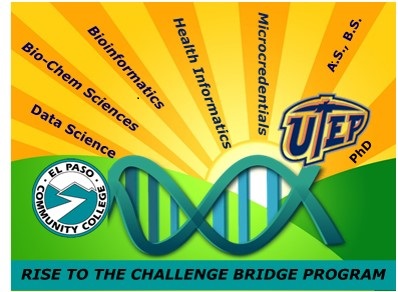 Fill out application and save changes. Email completed application as an attachment to      Dr. Maria Alvarez at malva279@epcc.edu Date: 	Name:        Address: City:      State:     Zip:  Home Phone:        Cell Phone: Email Address:  Science GPA: Overall GPA: 	Ethnicity:  Average Annual Household Income:   House Hold Size:  Are you a first-generation college Student?  Are you full time student this semester at El Paso Community College(12 credit hours)  How many semesters do you plan on being enrolled full time at El Paso Community College  Do you qualify for financial aid? 	List any honor societies or clubs you are a member of? Write a 500-word essay describing your future academic plans, and the reasons why you want to participate in the Rise to the Challenge Bridge Program: